Publicado en  el 23/02/2016 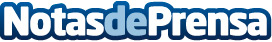 Derrota de Marrero-Carreño en RíoLos dos españoles no puedieron con la pareja de colombianos  en la final del título de dobles  en Río  correspondiente a la  ATP WORLD TOURDatos de contacto:Nota de prensa publicada en: https://www.notasdeprensa.es/derrota-de-marrero-carreno-en-rio Categorias: Tenis http://www.notasdeprensa.es